Государственное бюджетное общеобразовательное учреждение Самарской области средняя общеобразовательная школа имени Героя Советского Союза А.М. Вьюшкова с. Андросовки муниципального района Красноармейский Самарской области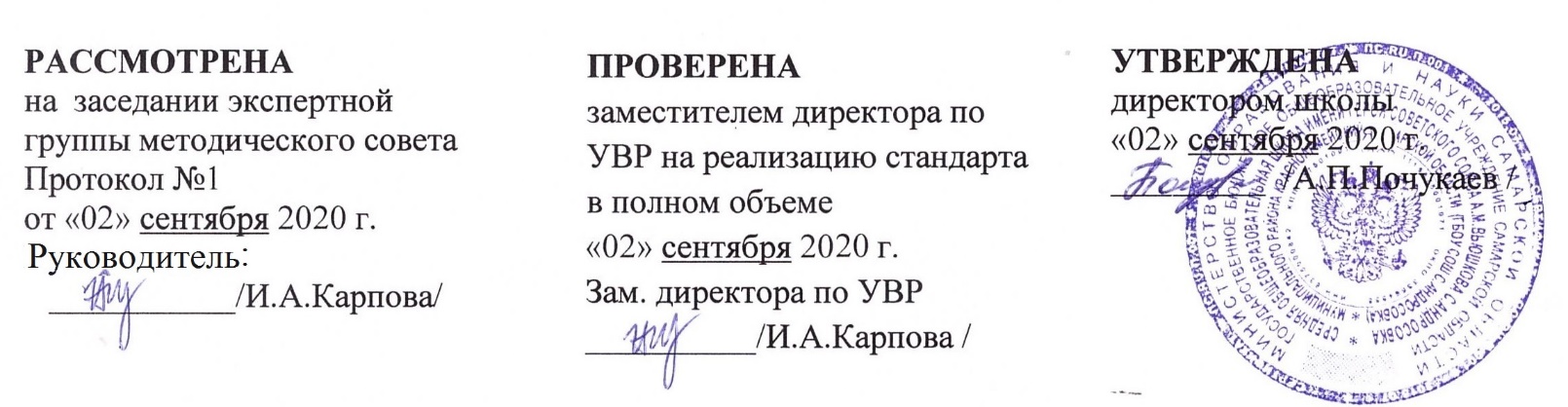 РАБОЧАЯ ПРОГРАММА  внеурочной деятельности«Классный огонёк» (социальное направление)Класс 5-9 Срок реализации: 5 лет.Ф. И.О. учителей: Девятова Т.А.Канарская Е.А.Гвоздева Н.П.Мититюк С.В.Неверова Л.Н.Загадская М.Н.Терехин Г.Н.Молочкова И.В.Шарафутдинова З.Б.с. Андросовка, 2020г.Планируемые результаты Личностные универсальные учебные действия:Развитие доброжелательности, позитивного отношения к жизни.Развитие компетентности в вопросах нормативного поведения.Ориентация в нравственном содержании и смысле как собственных поступков, так и поступков окружающих людей.Выделение нравственного содержания своих поступковКоммуникативные универсальные учебные действия:Формирование умения продуктивного взаимодействия, умения совместного принятия решения.Развитие коммуникативных умений в процессе межличностного взаимодействия.Коммуникация как взаимодействие и коммуникация как сотрудничество.Признание возможности существования различных точек зрения и права каждого иметь свою.Выражение своего мнения и аргументация свое точки зрения.Регулятивные универсальные учебные действия:Умение контролировать процесс и результаты своей деятельности.Умение адекватно оценивать свою деятельность.Умение адекватно воспринимать оценку со стороны.Умение взаимодействовать со взрослыми и сверстниками в совместной деятельности.Формирование основ оптимистического восприятия мира.Содержание курса Участие в улучшении школьной среды, доступных сфер жизни окружающего социума.  Овладение формами и методами самовоспитания: самокритика, самовнушение, самообязательство, самопереключение, эмоционально-мысленный перенос в положение другого человека.  Участие в разнообразных видах и типах отношений в основных сферах своей жизнедеятельности: общение, учёба, игра, спорт, творчество, увлечения (хобби).  Приобретение опыта и освоение основных форм учебного сотрудничества: сотрудничество со сверстниками и с учителями.  Участие в организации, осуществлении и развитии школьного самоуправления.Учебно-тематический план на год.№ п/пТемаКол-во часов"Начало учебного года. Наши планы".1"Наши права и права других людей, наши обязанности".1" Вверх по лестнице. Наши жизненные планы".1День политинформации.1"Наша школьная семья. Наш класс - единая команда".1" А нужны ли правила. Значение правил в нашей жизни".1" Моя семья. Семья и школа".1" Природа - это наш дом. Экологические проблемы современности".1Планирование школьных и классных дел. Классный уголок.1День политинформации.1" Школьный этикет. Умеем ли мы общаться".1"Это мой выбор. Урок профориентации".1"Как воспитать гражданина и патриота страны"1День политинформации.1" Мы помним и гордимся. Участие в акциях ко Дню Победы".1"Правила безопасного поведения во время летних каникул".1"Ура, каникулы! Подведение итогов учебного года".1Итого:17